با نام و یاد خدا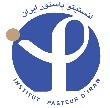 انستیتو پاستور ایرانطرح درس (Lesson plan)شرح درس: در این دوره، دانشجویان جزئیات بیولوژیکی، بیماریزایی و نحوه انتقال و اپیدمیولوژی DNA ویروس ها و رتروویروس ها که از نظر پزشکی واجد اهمیت هستند را فرا می گیرند. هدف کلی درس: فراگیری کلیه مشخصات و بیماری زایی DNA ویروس ها و رتروویروس ها برای اهداف آموزشی و پژوهشیرئوس مطالب: شیوه ارزشیابی دانشجو:دانشجویان، بر اساس، حضور فعال در کلاس، شرکت در مباحث و پرسش و پاسخ و انجام تکاليف مد نظر اساتيد در طول دوره ارزشیابی می شوند.دانشجویان، از طریق آزمون کتبی که در آخر دوره پس از پایان درس برگزار می گردد ارزشیابی می شوند.منابع اصلی درس: بطور کلی می توان از کتاب ها ی درسی، مقاله ها و منابع الکترونیک استفاده کرد.الف) کتب: Medical Virology, White and Fenner, Fifth edition, Last editionPRINCIPLES of Virology, Flint, et al., Last editionVirology: Molecular Biology and Pathogenesis, Leonard C. Norkin, Last EditionFundamentals of Molecular Virology, Nicholas H. Acheson, Last editionFIELDS Virology, Knipe and Howley, Sixth edition, Last editionب) مقاله هابر اساس مباحث کلاس درس از مقاله های به روز استفاده خواهد شد.گروه آموزشی:  ویروس شناسی پزشکیمقطع و رشته تحصیلی: دکترای ویروس شناسی پزشکیعنوان درس: ويروس شناسي پیشرفته 1 (DNA ویروس ها و رتروویروس ها) کد درس: 15تعداد و نوع واحد: 3 واحد نظریپيش نياز: ویروس شناسی سیستماتیک 1 کد 09 و ویروس شناسی عمومی نوین کد 12زمان برگزاری کلاس: نام استاد (مسئول درس): مکان برگزاری: سال تحصيلي: شماره تلفن: آدرس پست الكترونيك:مدرسین (به ترتیب حروف الفبا):مدرسین (به ترتیب حروف الفبا):شماره جلسهمبحث ارائه شدهروش تدریسامکانات و وسایلمدرسين1رتروویریده2هپادناویروس ها3پاپیلوما ویروس ها و پولیوماویروس ها4آدنوویروس ها5پاروویروس ها6هرپس ویریده 7پاکس ویریده